English – Reading 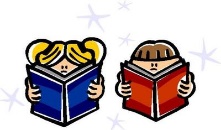 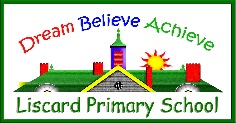 I Can Statements - Band 2English – Reading I Can Statements - Band 2English – Reading I Can Statements - Band 2BandWord Reading2I can use the sounds I know to decode words automatically and my reading is fluent.2I can read and blend all sounds I have been taught and recognise alternative sounds for letters or groups of letters.2I can read words of two or more syllables that contain sounds I have been taught.2I can read words containing common suffixes.2I can read further common exception words and see where the sounds do not match.2I can read most words quickly and accurately without needing to sound and blend words I have seen before .2I can read aloud books within my reading level, without making many errors and sounding out new words without long pauses.2I can re-read books sounding out new words correctly to improve my speed and confidence.BandComprehension2I can enjoy and understand books by listening and talking about and expressing my views on poems, stories and non-fiction texts that I can't read myself .2I can enjoy reading and discussing  the order of events in books and how items of information are related.2I can enjoy reading by knowing a wider range of stories, fairy stories and traditional tales and I can retell them to others.2I can enjoy reading by recognising repeated themes and ideas in stories and poems.2I can explain the meaning of words that I know and I can ask about the meaning of new words. I can link the meaning of new words to those I already know.2I can talk about my favourite words and phrases.2I can enjoy reading poems and know some off by heart. I can say what I like and don’t like about a poem. I can change my voice when reading a poem to make it clearer.2I can use what I have already read or heard, or from the information a teacher has given me, to help me understand what I am reading.2I can spot if a word has been read wrongly by following the sense of the text.2I can say how the characters might feel in a story I have read or heard on the basis of what is said and done.2I can ask and answer simple questions about the books or stories I am reading.2I can say what might happen next in a story based on what has happened so far.2I can take part in a group talk about what we have listened to. I take turns and listen to what others have to say.2I can explain what I think about books, poems and other material that I have read or heard.